DIVER REGISTRATION 2024I hereby confirm that the undersigned (owner / team manager) guarantees that diving operations on the yacht mentioned below are 
only performed by the diver(s) registered via this form and that the undersigned takes full responsibility for these diving operations and 
where appropriate seeks further permission from Marina or harbour authorities as per local regulations.

1) Our registered diver(s) is/are (maximum 2 persons):

a)           Passport no:      
b)           Passport no:      
2) During diving operations there will be a crew member on permanent 
    stand-by on the boat or dock that checks regularly the diver is okay.
3) That the diver is trained for the kind of work he is undertaking and      that the equipment used is checked regularly and if required licensed     to the industry standard.

4) Please indicate the kind of diver certification of the diver(s) 
    registered:
    Diver a):      
    Diver b):      

5) Incidents during 52 SUPER SERIES events will be reported to Agustin 
    Zulueta within 12 hours of taking place.

Yacht name:      

Owner / team manager:      

Signature:


Date:      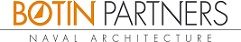 